SOMALI REGIONAL STATEBUREAU OF FINANCE AND ECONOMIC DEVELOPMENTINVESTMENT PROJECT FUND (IPF) EFY 2012 Annual Performance Report on:  Financial Transparency and Accountability (FTA)   By: Mohammed Omer         FTA Focal personHamle, 2012 E.CExecutive Summary This Report Provides an overview of FTA Performance for the year 2012 EFY which includes the specific status of main FTA activities such as Budget literacy Training and other activities. It also discusses tools used to spread the FTA Message to citizens that includes information templates, banners and Media etc.  Furthermore, the report deals with workshop creation awareness on FTA, training, intended to improve skill gap of Council Members both regional and woredas. The report also shows FTA Committees established at woreda level to speed up the implementation scope of the program and innovations.The methods used to ensure FTA Performance status include planned activates compared to execute and the targets achieved as well as objectives set. All details are shown in the body of the report.The FTA status Result achieved show that; Although implementation of FTA at Regional level is pretty good, in which some Regional sector Bureaus displayed their budget in the year 2012, however, they are expected to do more in the upcoming EFY, unlike woredas did, when it comes to Annual Budget Dissemination to citizens, since 99% of all woredas announced their budget on time during that period though, some woredas have been reluctant about conducting Citizens pre-budget discussion. The performance of the Regional sector bureaus are not sounding.The major area of weakness requires collective responsibility.  To sum up, the general performance of the SRS BoFED about FTA looks very good.       Recommendations:Increasing creations awareness on FTA should be expanded to regional sector bureaus.Creating sense of ownership on regional and woreda Officials.Empowering planning and budgeting staff both in regional and woreda as FTA Focal persons. Continues evaluation of the program is essential.    INTRODUCTION    1.1   Purpose The purpose of this report is to present the major performance of financial Transparency and Accountability (FTA) during the year 2012 and Objectives Achieved. It will also recommend the Major ways forward for the Upcoming 2013 and better strategies to successfully achieve the objectives of the program. 1.2 Background.  In an effort to reduce poverty and enhance decentralized public service delivery to the poor, the Government of Ethiopia (GoE) and international development partners have embarked on a new mechanism known as Investment Project Fund  (IPF) aimed to Promote Poverty reduction and sustainable development of member countries by providing financial and related operational support to specific project that promote broad-based economic growth, contribute to social and environmental sustainability, enhance the effectiveness of public and private sectors, or otherwise contribute to overall development of member states. Investment project financing is comprised of Bank loans and bank guarantees. IPF supports projects with defined development objectives, activities and results. Investment project financing May also supports an MPA program. The bank disburses the proceeds of Bank loans against specific eligible expenditures.  Therefore, unlike PBS, IPF is approved to Finance Financial Transparency and Accountability. (FTA)  as a result,     During the year (2012), The Somali Region has undertaken many works on FTA which intended to ensure citizens’ participation throughout the Public financial Management processes and aimed promoting sense of ownership and accountability within the community.  The Major activities Planned were: Carry out Budget literacy Training and provide 50 for each 40 Woreda.Carry out workshop creation on FTA for regional council. Carry out workshop creation on FTA for woreda council. Print, distribute and fill 4,500 FTA Templates to post service canters at Woredas. Print and disseminate FTA Audit and procurement templates.Print, fill and post 8 Big banners on Regional Budget disseminated for the year 2012.  Make woredas to organize and conduct citizens’ Pre-budget discussion during 2011 in almost 75 woredas in both rural and urban areas. Establish 2 New FTA Clubs at each woredas.   Make Drama on FTA and Broadcast through local media like SRTV.Follow up formerly established FTA Clubs at school and ensure how they function.Establish Local Community development Committee at eight woredas in Fafan and jarar zones.   Executed FTA activities during 2012 EFY   So, major tasks executed during this period were as follows: Based on the agreement reached with in Somali region local media, disclosure of regional Public budget was frequently transmitted through FM, Radio of -Somali Region Television (SRV) on weekly basis.At least, 8 large banners depicting 2012 EFY Regionally allocated Budget were posted at  several popular areas in Jigjiga City.  At Woreda level, the 2012 EFY budget Approval of districts and City Administrations were posted on poster, Banners and Billboards.     4,500 Information templates have been printed and disseminated and also distributed to all woreda to post local budget allocations which is approximately 75% service delivery areas.  At both district and city administration level, Awareness creation on Participatory Public Planning and Budgeting (BLT) was provided to 2,000 (971Male and 1029 females). The Participants composed of religious leaders, Traditional elders, women, youth, students,  school teachers, Woreda staff, and SAC Committee. Also, in order to accomplish this activity, Manuals of Planning and budgeting was distributed to participants.      1200, Stickers, posted on laptops, viewing Annual Approved Public budget and planning process have been made and disseminated.  Workshops for Woreda and kebele Parlements on the Promotion of FTA has been organise and provided to more than 250 participants.  Regarding FTA implémentation at Régional Bureaus, sectors disseminated their annuel Budget to Citizen by using large banners posted jus at front of their offices and some public areas. All woreda and City administrations Posted Approved budget for the year 2012 EFY by using all methods of budget dessimation such as  Posters, banners, stickers etc Related picture on above bulleted FTA Points are shown below.We have conducted awareness creation on FTA and provided to 50 regional council members of which 12 were  females and 38 were males. Females participation was about 24%. In similar fashion, we carried out workshop création awareness on FTA for 93 persons who are woreda Council membres which consisted of 22 and 77 females and males respectively. female pourcentage was  approximately 23%   Audit and  procurement templates were posted at woreda finance offices.  Monitoring and evaluation on FTA Performance at 15 woredas was carried and we found that most of those woredas disseminated their annual budget for public.During this time, FTA Performance at those woredas were 71% good enough to continue.  The community in those six woredas participated BLT in which female participants accounted 50%.They posted budget information templates such procurement and audits. For instance, the community in some woreda of fafan zone reacted their understanding on public budgeting and planning process after participating budget literacy training by raising questions to woreda higher officials.    During this year i.e. 2012 EFY, FTA team succeeded to conduct establishing local community committee on development agenda in Eight woredas namely Goljano, Babili, Harawo, Harshin, Ararso, dhagahbour, and Birqod.  So, you can see the list of those committee on the table below.   Innovations: Concerning innovations on financial transparency and Accountability (FTA) during the year 2012, we managed to prepare a drama carrying FTA message and broadcasted through Somali region FM and Television. Actually, we planned to do more at schools. But, due to COVID19 pandemic, we didn’t do anything at schools since schools were closed and all public gathering has totally been prohibited.     So, regarding other main activities performed during that time, all pictures bellow are showing tasks implemented. This picture dipicts BLT Participatns in wardher woreda of dolo zone during 2012 EFY.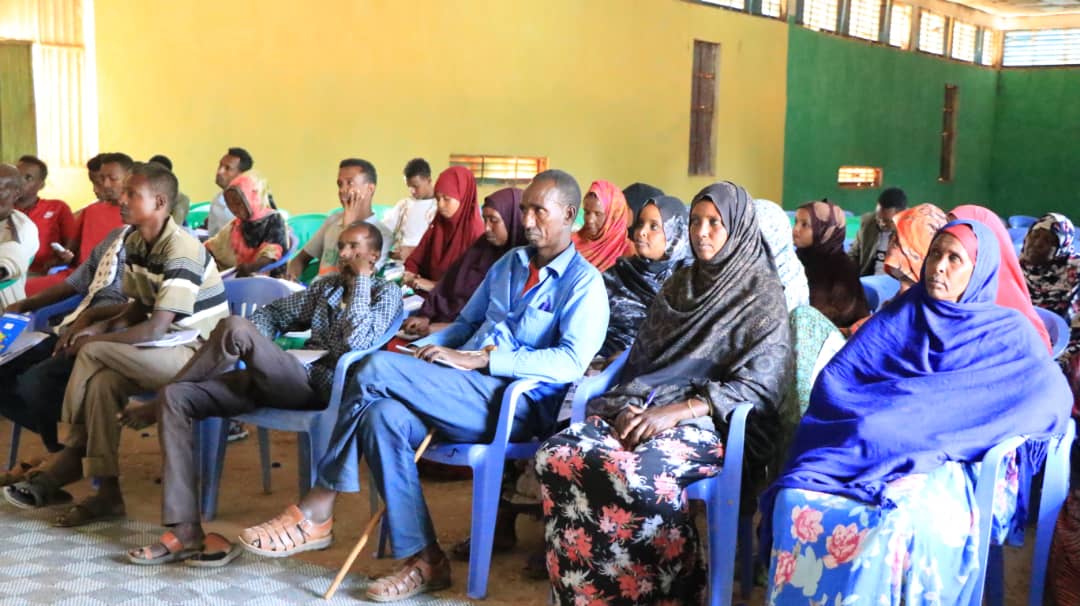 BLT Participatns in east imay of shabele zone in 2012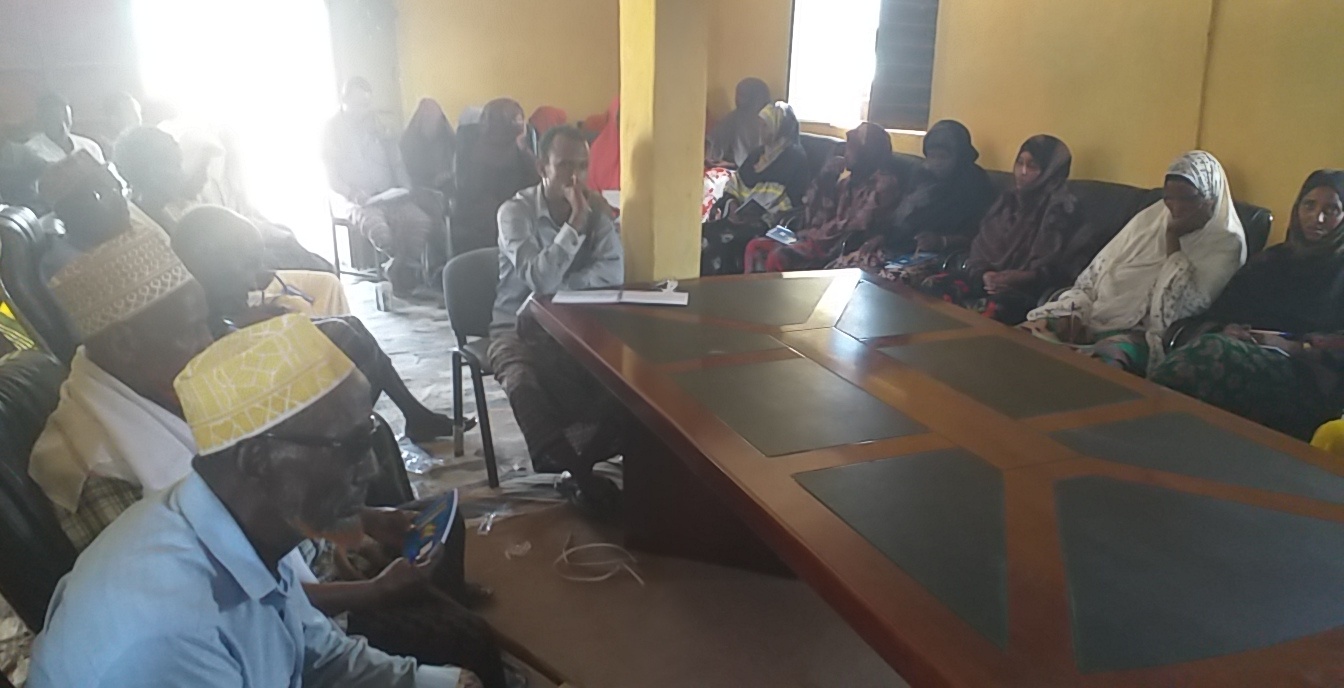 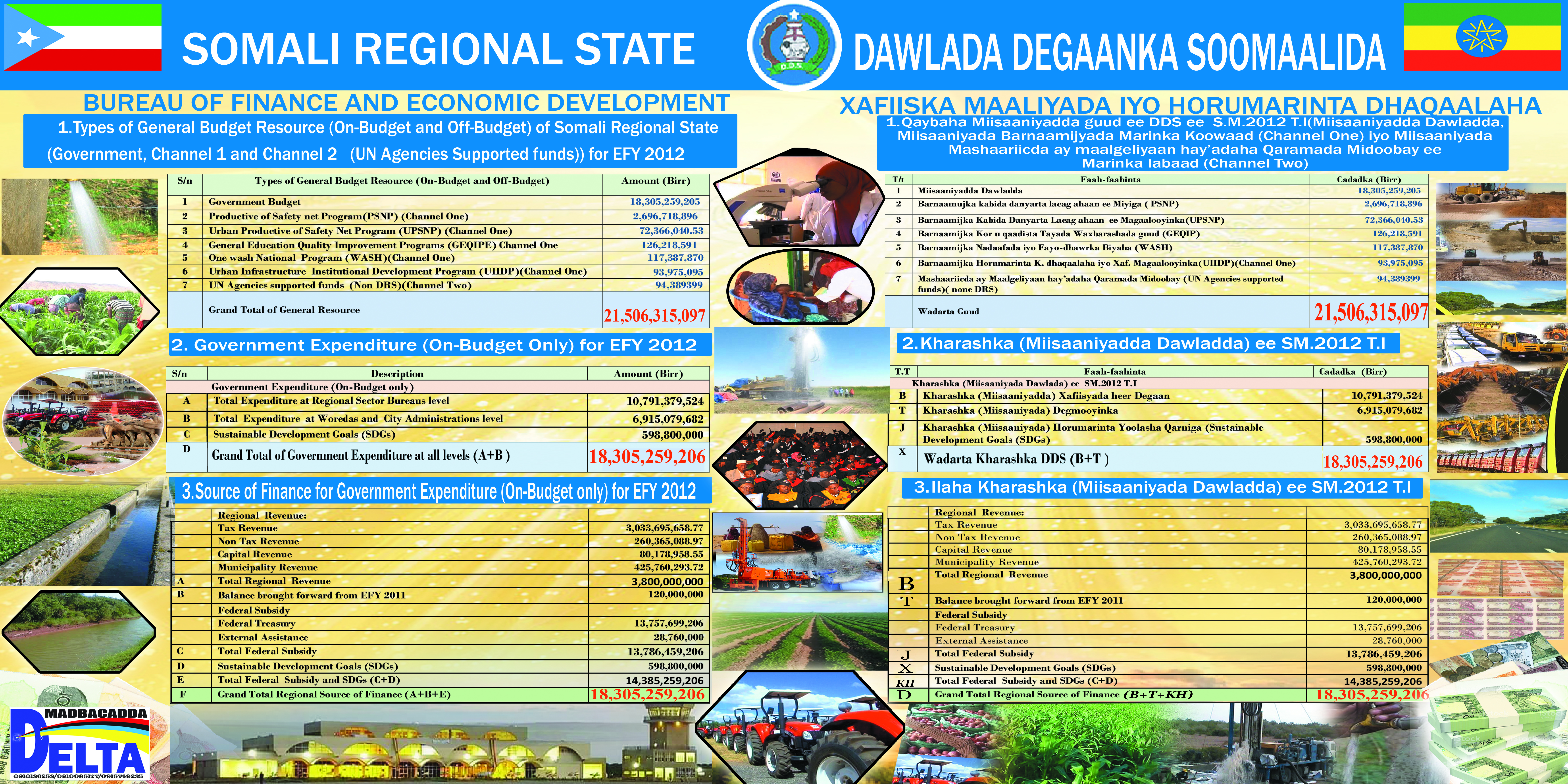 Budget dissemination of SRS Agriculture and Natural Resources Bureau for the year 2012 EFY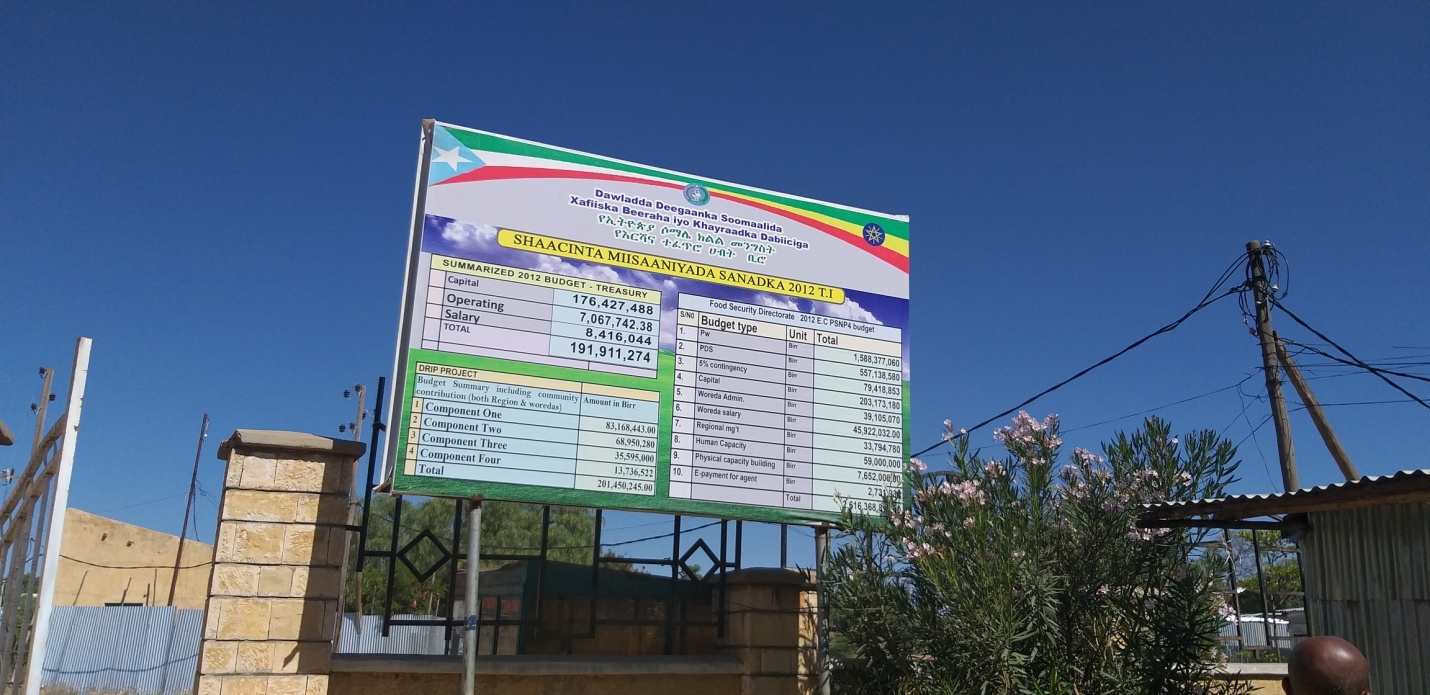 Budget dissemination of SRS Health Bureau for the year 2012 EFY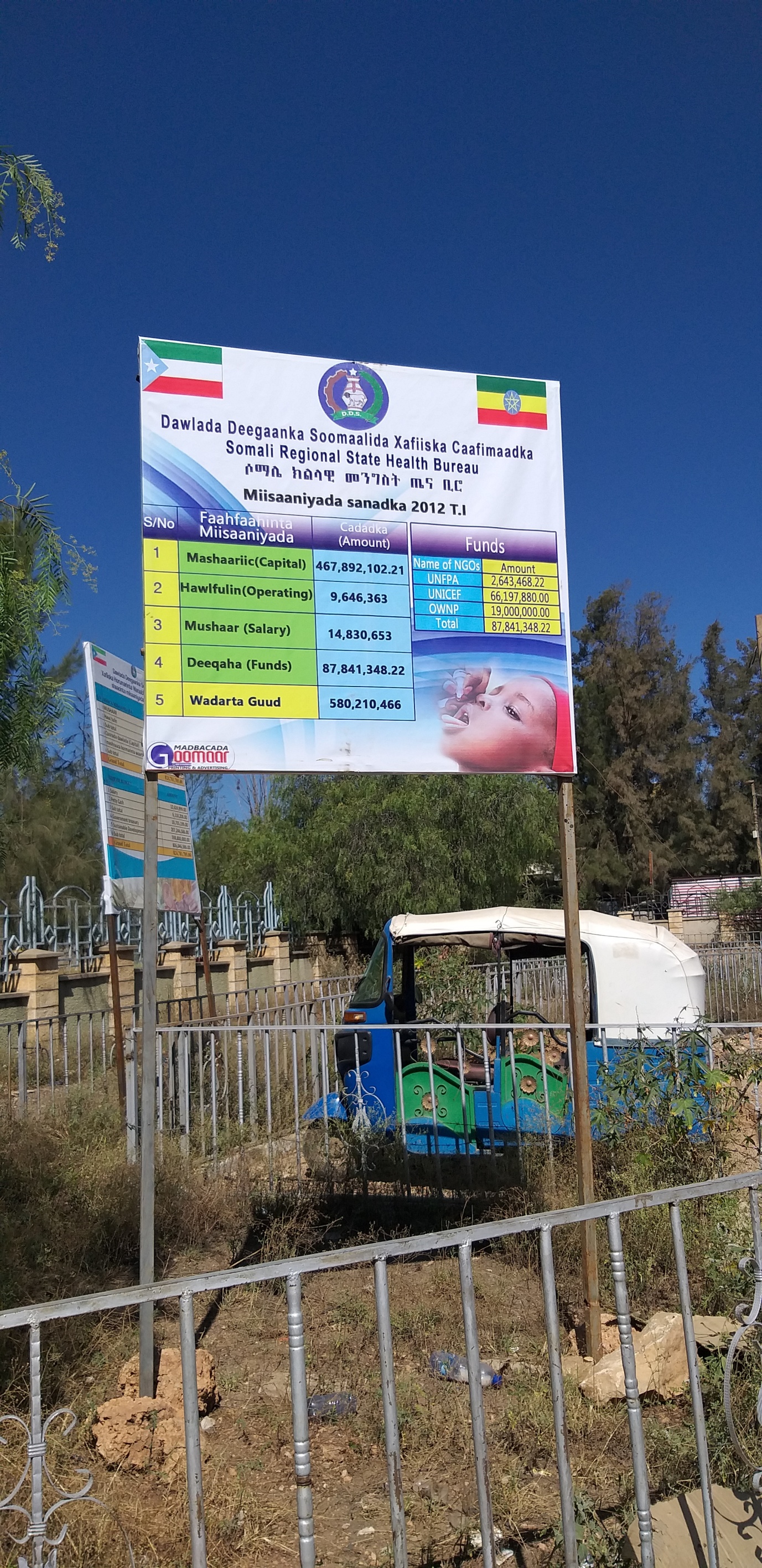 Budget dissemination for Regional Education Bureau in 2012 EFY 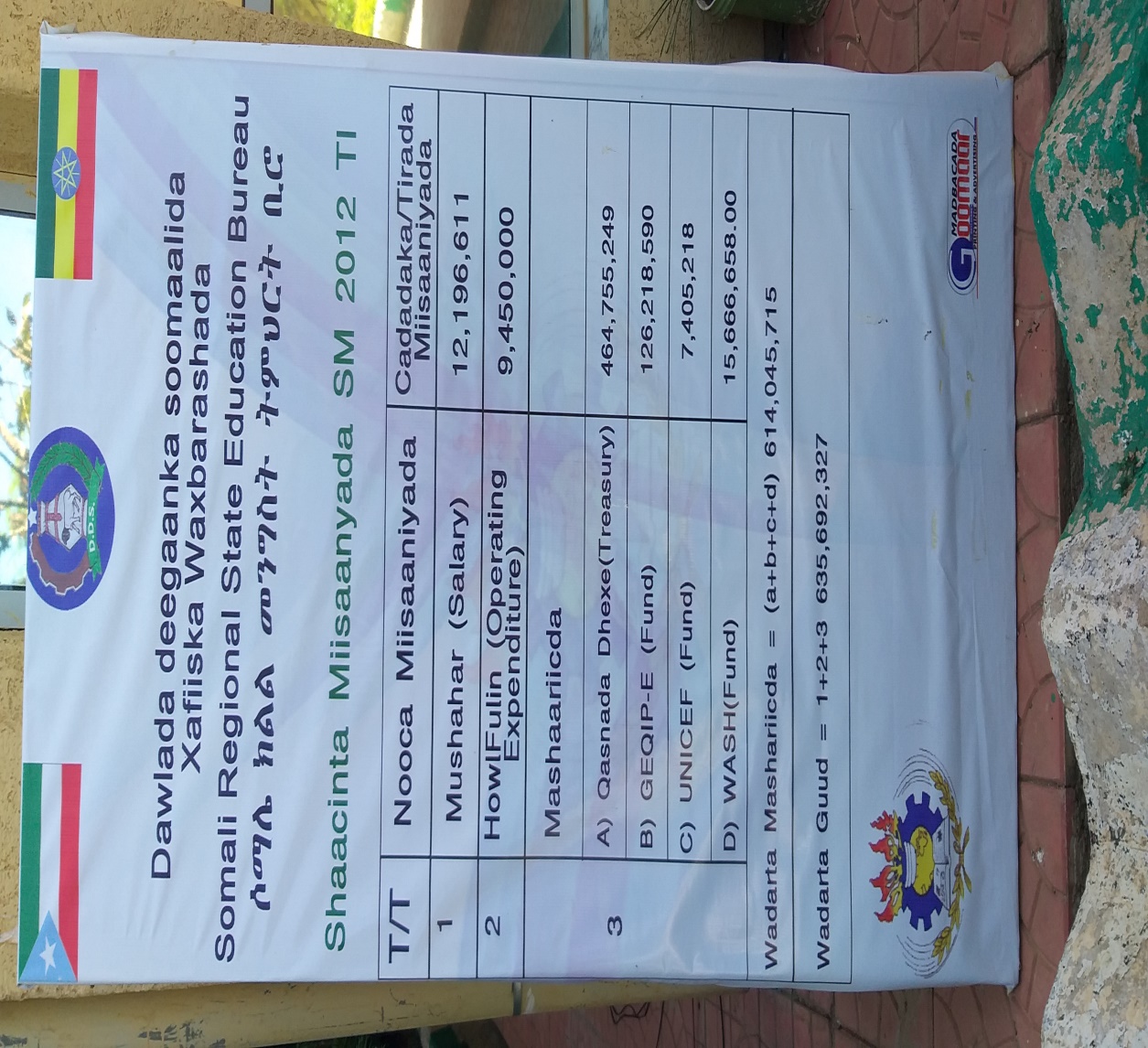 Budget dissemination for region’s irrigation bureau during 2012 EFY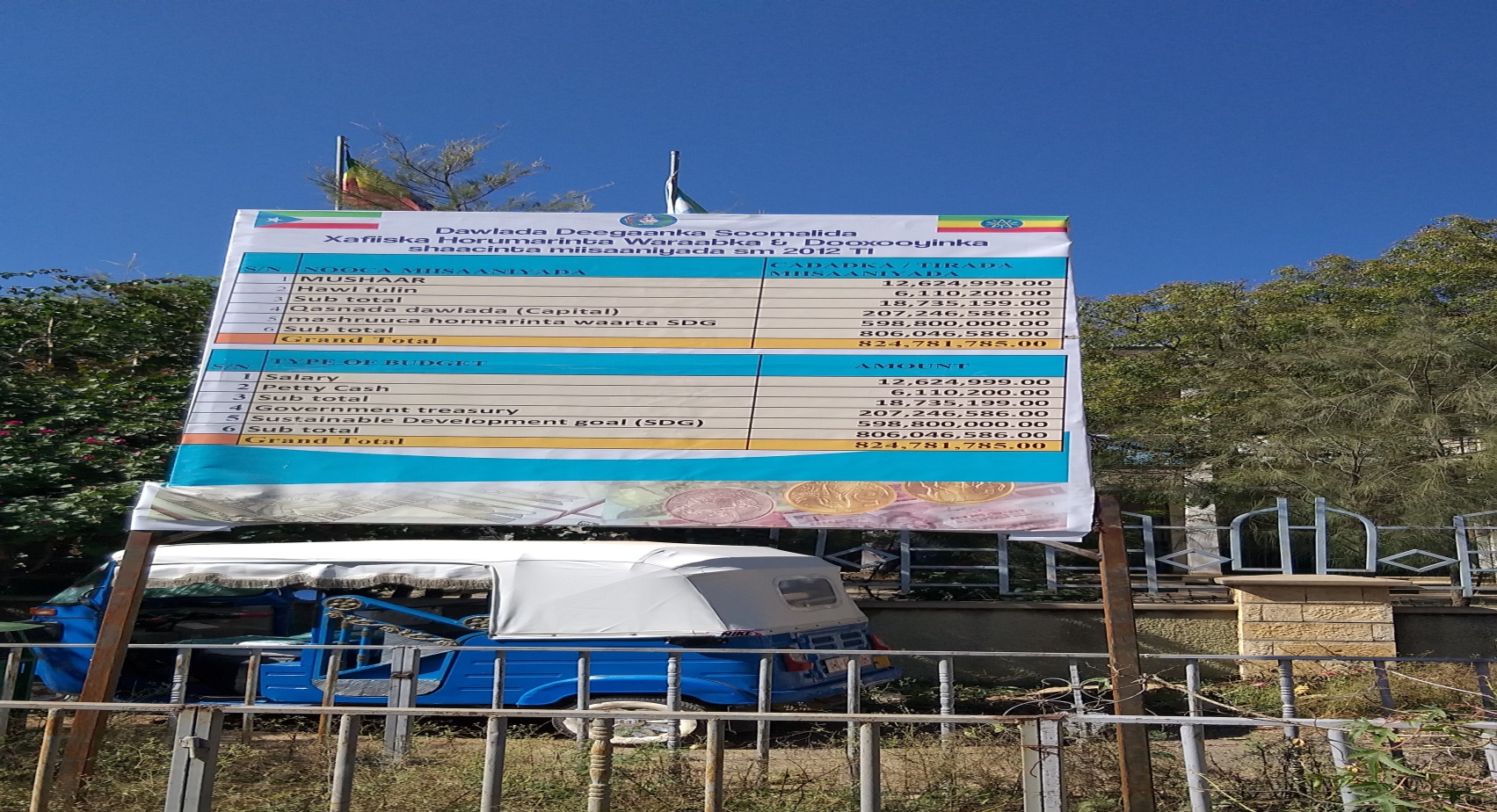                   These are regional council participants on FTA workshop creation awareness during 2012 EFY.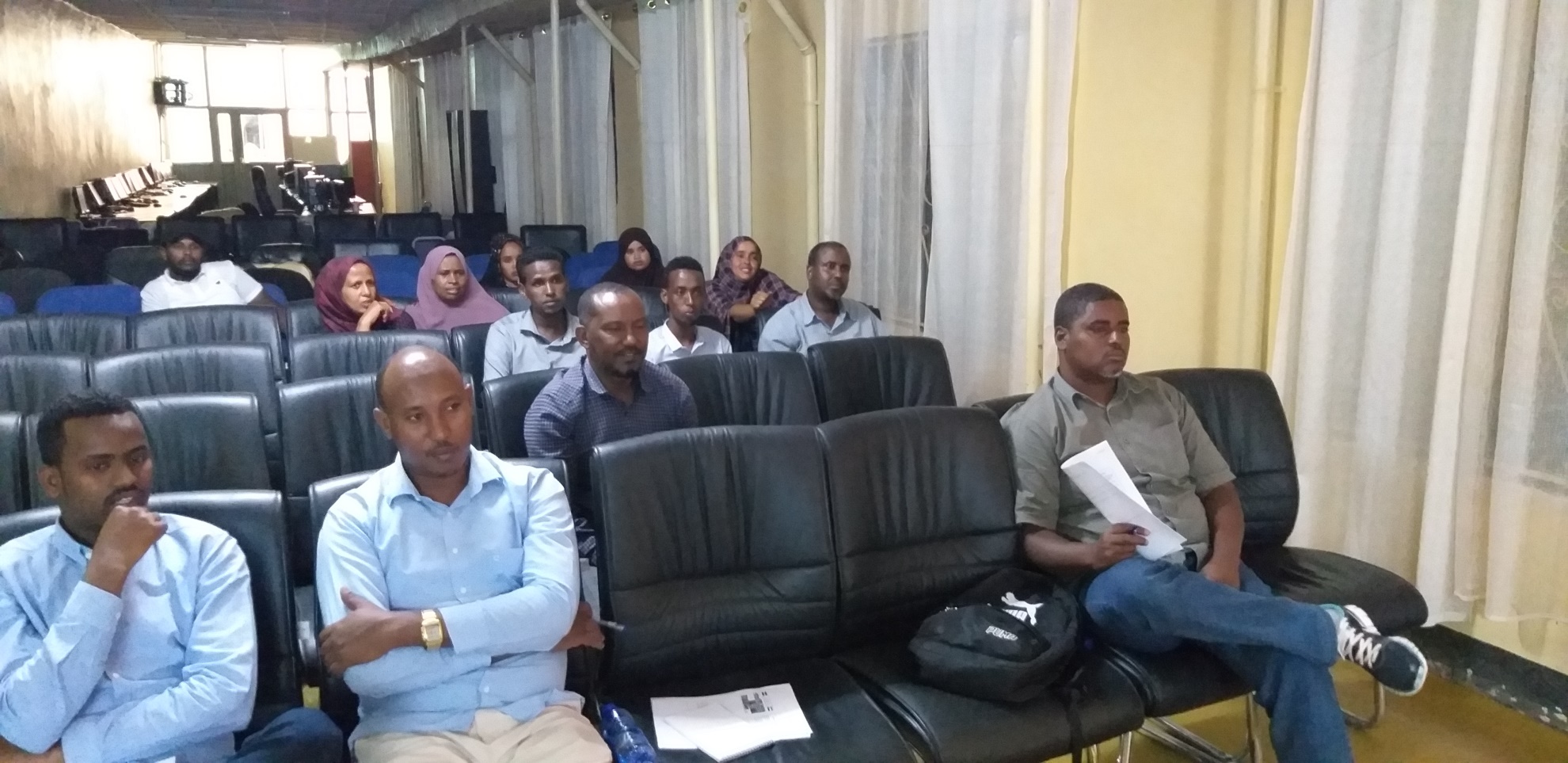 These are woreda council participants on FTA workshop creation awareness during 2012 EFY.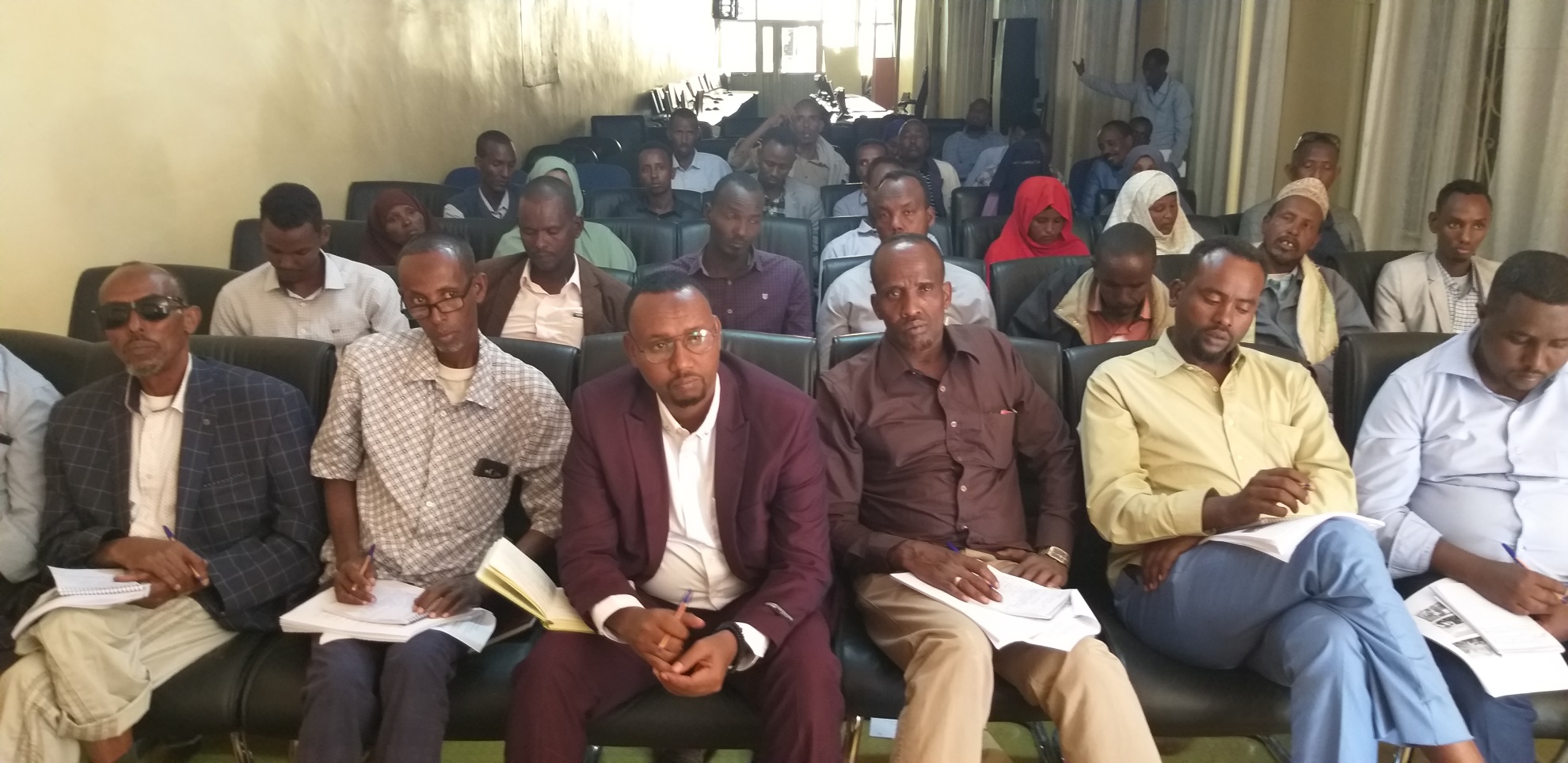 This picture shows budget dissemination for Ararso Woreda of jarar zone during 2012. It was photographed during Monitoring and evaluation travel.          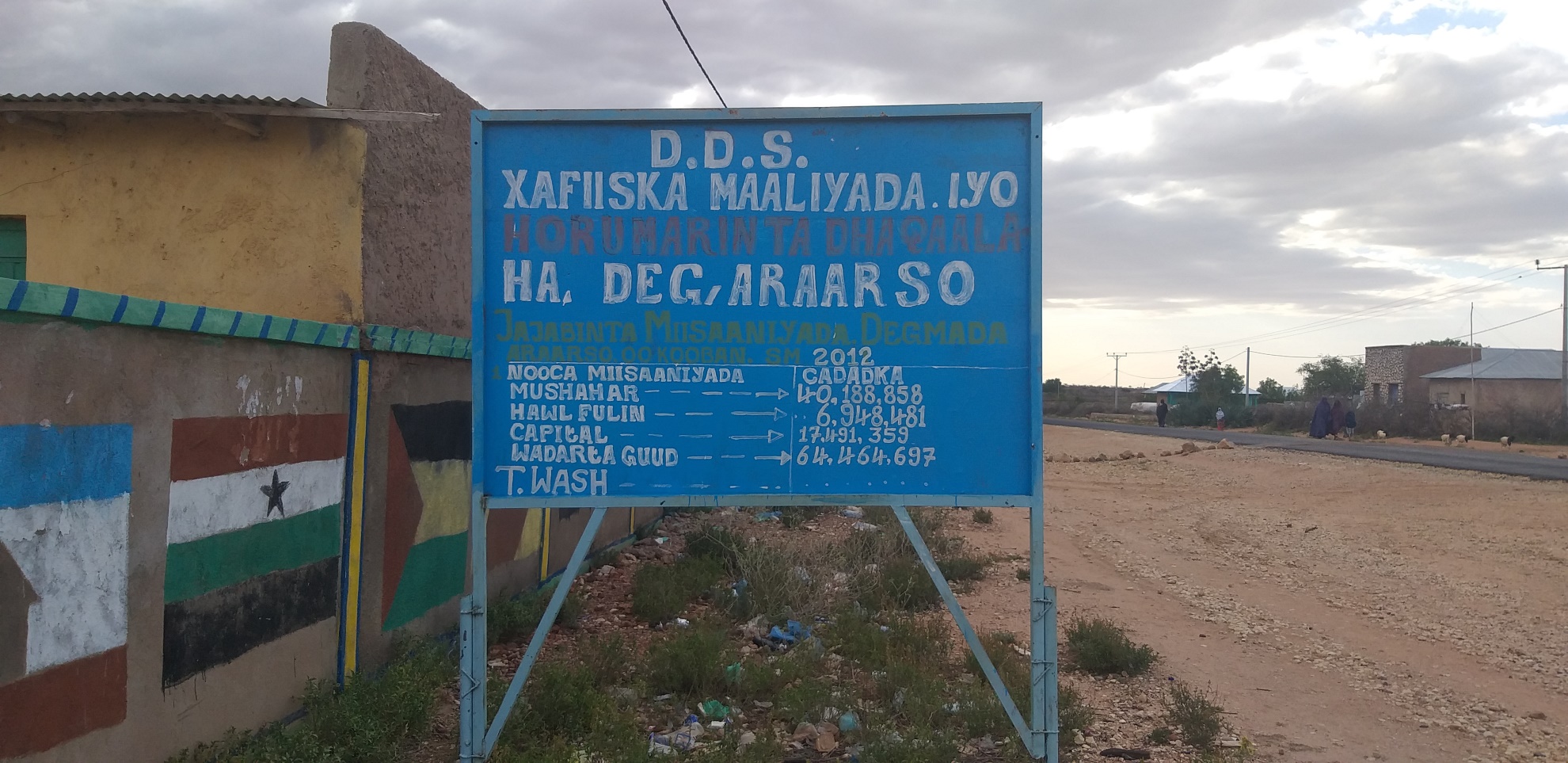                 These are established local community committee for development agenda taking short brief on FTA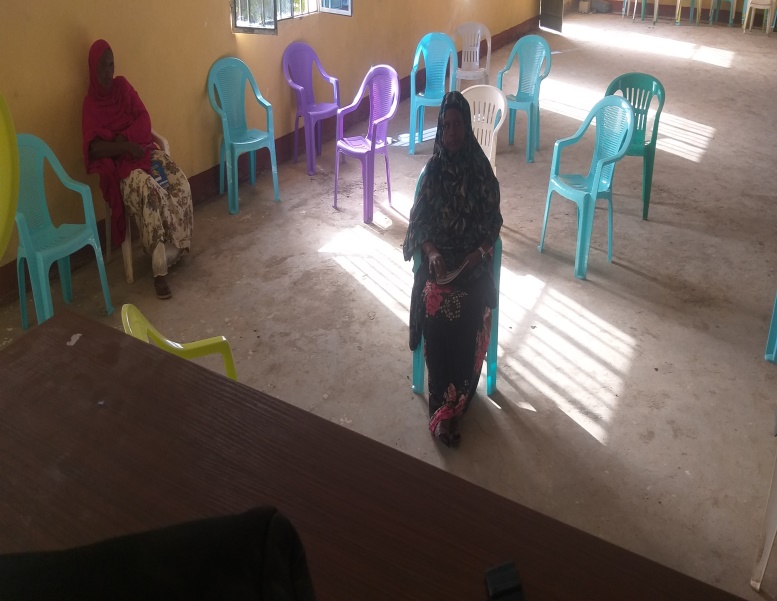 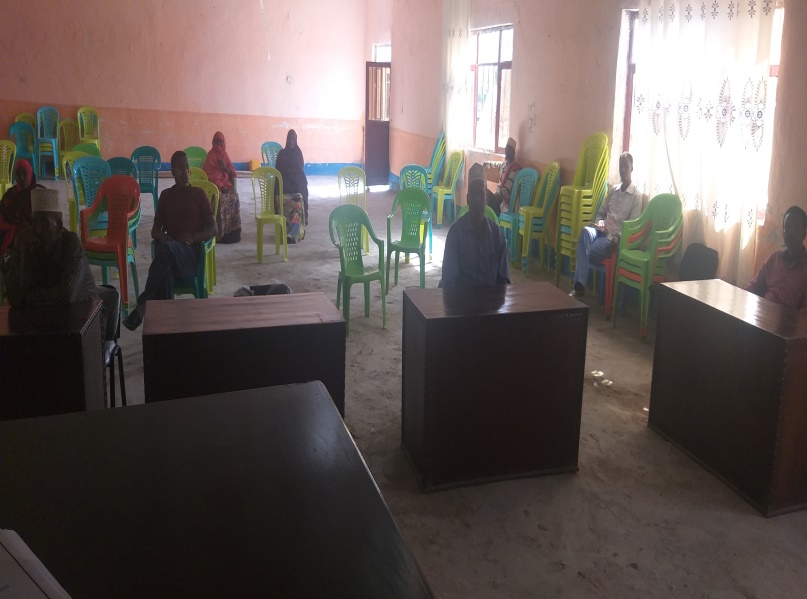 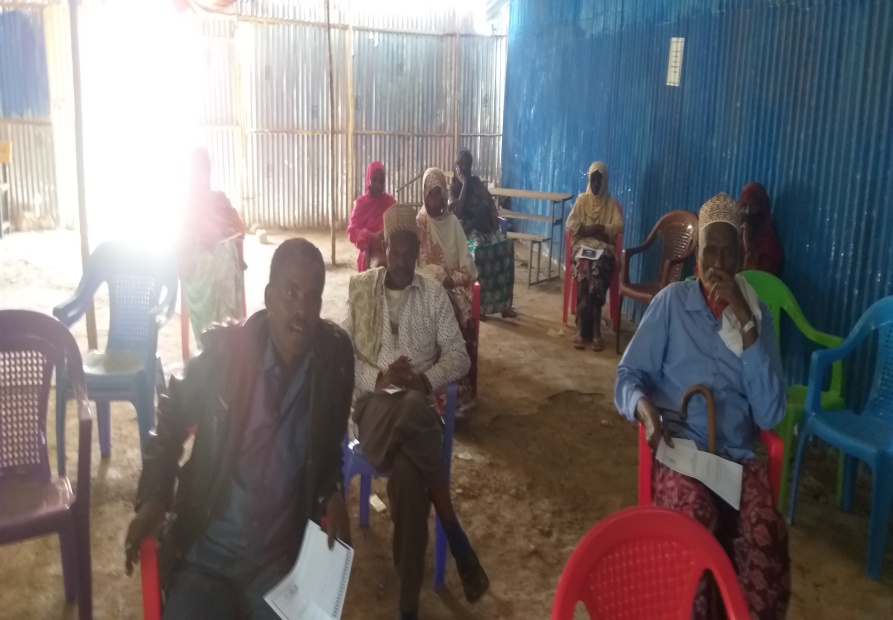 Shabeley woreda  Annual budget for the year 2012 EFY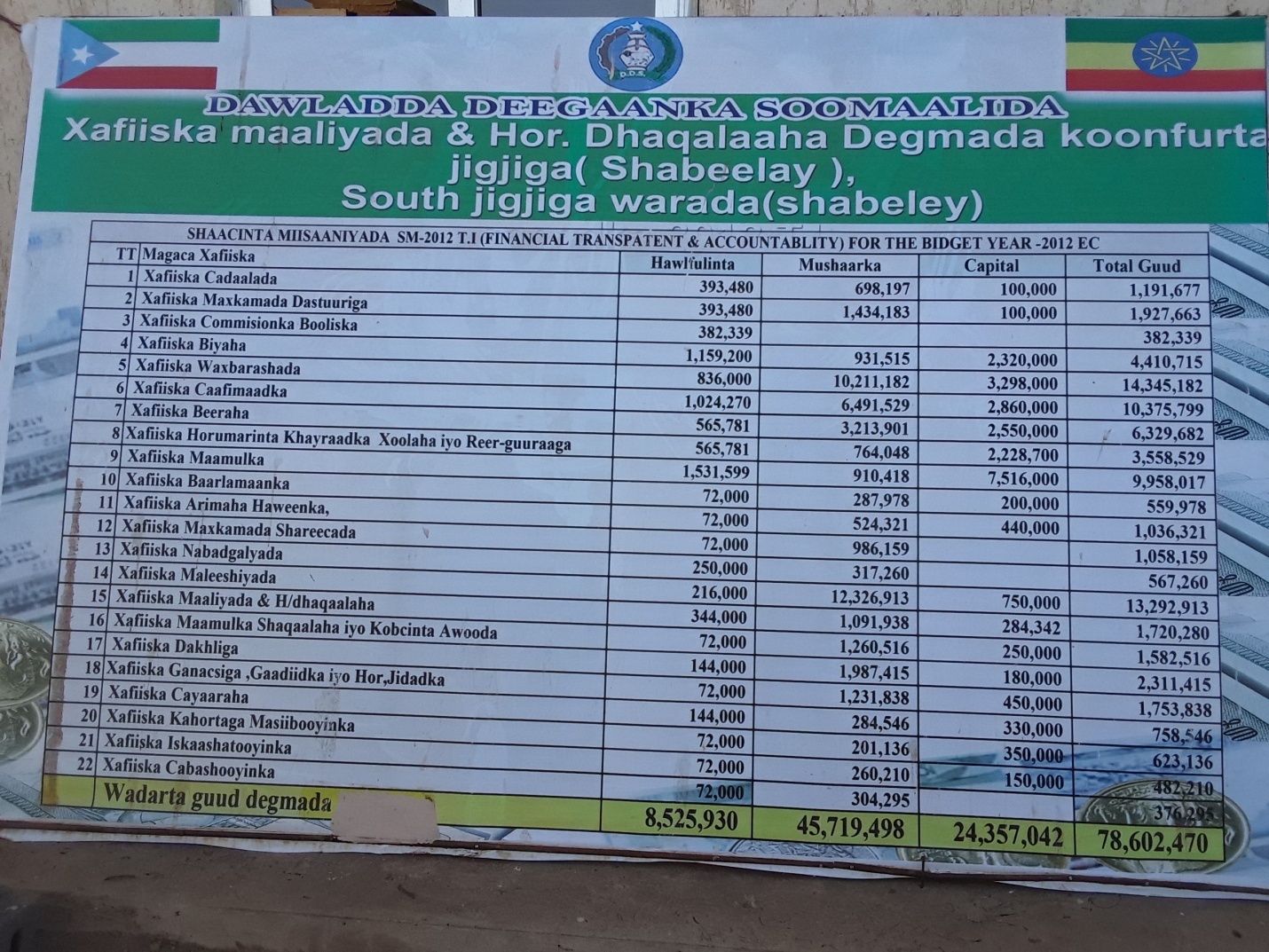 Below picture depicts some of FTA information templates filled and posted in Ayun woreda of nogob zone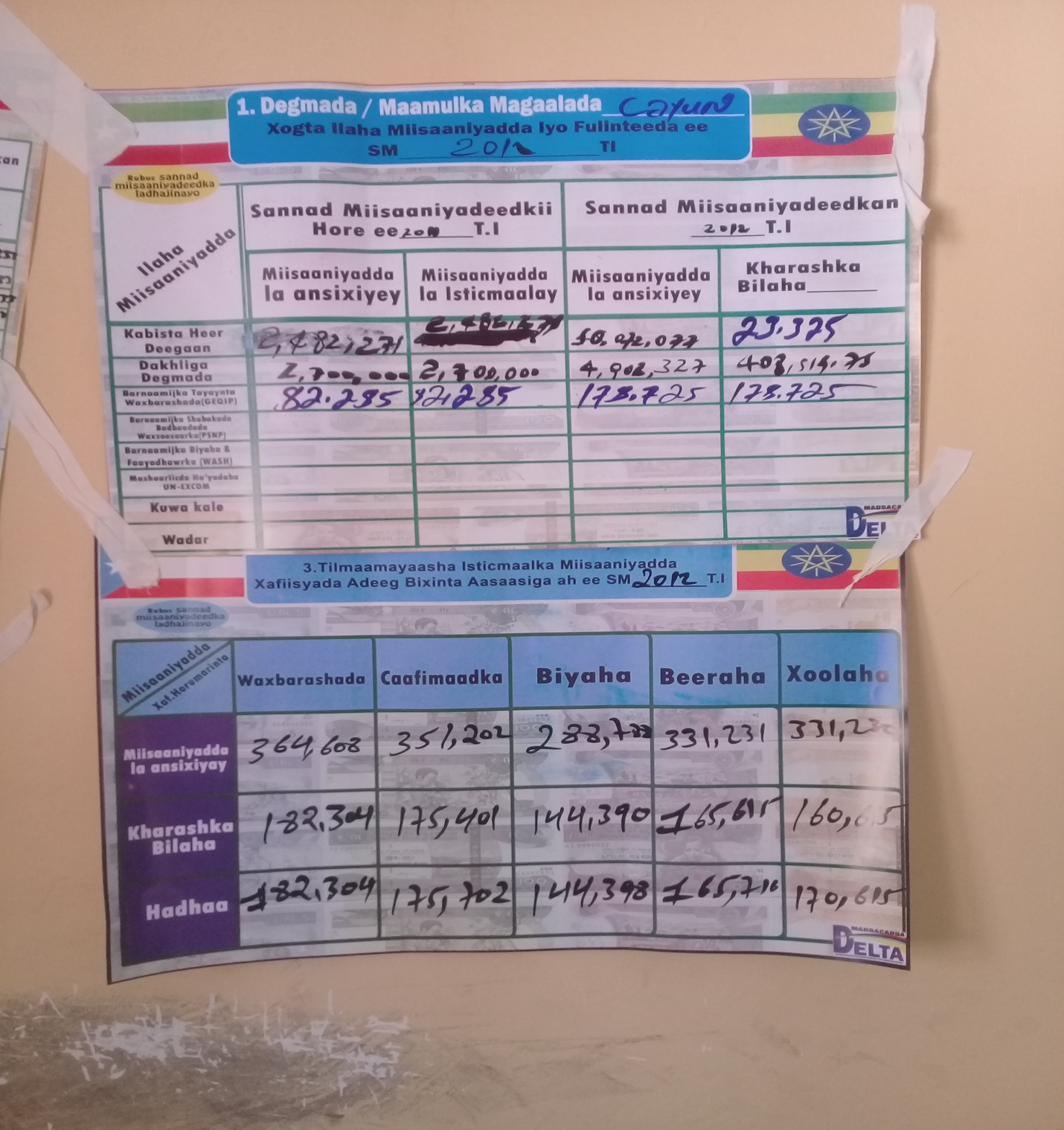 A-1 - Format for assessing the coverage of FTA information disseminationBudget and Expenditure Information Dissemination at Woreda Level:From Maskaram 2011 to SANE 2012 E.CA weekly TV and Radio Program on FTA of 30 minute air time was Purchased and broadcasted via Somali Region TV and FM Radio.      B.1 - Service Delivery Information at Regional Level: List of Woredas that use revised service delivery templates at Woreda/Town levelC.1 - Service Delivery Information at Service Delivery Unit: Number of Service Delivery Units that Disclose Service delivery Information for the publicIn somali Regional State. Budget literacy Training Summary of feedback from citizens on budget allocation and service delivery as a result of the Budget Literacy Training and FTA work and areas of expected impact or outcomeProgresses on FTA-SA LinkageRegarding to Social accoutnability (SA),  except, Pre-budget discussion which wasn’t carried out this year, woreda social accountability committee participated all FTA-SA related issues. For instance, when local community committee for development agenda was established at woredas, the social community committee in woredas participated the workshop on FTA creation awareness, and among woredas Hirshin woreda of Fafan zones can be mensioned.    Likewise, woreda SACs of the 21 districts which SA exist, were invited and participated during budget literacy training organized by Regional PFM team. So that, Both FTA-SA teams can be well aware on how public budget and planning process is all about.  FTA-SA radio Program has been organized and broadcasted through FM radio and Somali Television with 30 minute air time particularly on Sundays and Saterdays at 10:30 pm local time.   NB: Apart from the above listed points, there has not been any new activity achieved due to pandemic challenges.S|N NameWoreda RoleRemark 1Sh. Ahmed hubi Goljano Chair person2Sh. Abdi hassen Goljano Member3Assad mohammed Goljano Member4Ardo aw hassen Goljano Member5Kadra hassen Goljano MemberWoreda level 6Suad sharif Goljano Chair person Kebel level7Mustafe mawlidGoljano Member8Muhumed maálin Goljano Member9Halimo ahmed Goljano Member10Abdilahi mohammed Goljano Member11Ibrahim abdilahi ali Goljano Member12Abdi badal Goljano Member13Ruqiya ahmed Goljano Member14Badal sirad abdiGoljano Member15Abdulahi maáli Goljano Member16Farxiya farahGoljano Member17Kawsar hussien Goljano MemberS|N NameWoreda RoleRemark 1Ugas fathi Ibrahim Baabili Chair person2Shafi hasssen Baabili Member3Tambiha abdulahi Baabili Member4Abdi hayi yousuf Baabili Member5Khadra mohammed Baabili MemberWoreda level 6Kader aw hassen Baabili Chair person Kebel level7Abdiqadir hassen Baabili Member8Hassen dahir husssein Baabili Member9Saredo mohammed Baabili Member10Sahane abdi gurajeBaabili Member11Halane amin Baabili Member12Muse hassen haji Baabili Member13Abdinur muhummed Baabili Member14Jimale Ibrahim Baabili Member15Sahra abib Baabili Member16Fuad waysBaabili Member17Samsam mohammed Baabili MemberS|N NameWoreda RoleRemark 1Abib abdirahman Harawo Chair person2Ahmed Osman Harawo Member3Ali idle good Harawo Member4Fadumo ali abdilahi Harawo Member5Nimo Osman nur Harawo MemberWoreda level 6Sadiq rage jamaHarawo     Chair person Kebel level7Nian muse Harawo Member8Aden shaafi Harawo Member9Sirad yousuf Harawo Member10Shuri elmi Harawo Member11Wali abdi yousuf Harawo Member12Fathiya abdi ahmed Harawo Member13Nimo hussien Harawo Member14Aden ahmed Harawo Member15Abdikarim aw aden Harawo Member16Abdilahi mohammed Harawo Member17Bashir yasin Harawo MemberS|N NameWoreda RoleRemark 1Qamar abdilahi Harshin Chair person2Abdirashid mohammed Harshin Member3Abdi dayib Harshin Member4Ahmed aaden Harshin Member5Ahmed muhumed Harshin MemberWoreda level 6Aden warsame Harshin     Chair person Kebel level7Ahmed abdilahi Harshin Member8Abdi wasa aydidHarshin Member9Abdile abdilahi Harshin Member10Farhan mohammed Harshin Member11Khadra good Harshin Member12Fadumo hussien Harshin Member13Nure arabHarshin Member14Nimo fatule Harshin Member15Nure mohammed Harshin Member16Ugaso mawlid Harshin Member17Jamad janawHarshin MemberS|N NameWoreda RoleRemark 1Bashir mohammed Ararso Chair person2Mohammed abdi Ararso Member3Fatha ahmed  Ararso Member4Ardo ali abdi Ararso Member5Halimo abdi Ararso MemberWoreda level 6Sahra yousuf Ararso     Chair person Kebel level7Abdilahi ali salanArarso Member8Muktar mohammed Ararso Member9Adan hassen booble Ararso Member10Abdi Ibrahim omer Ararso Member11Muhumed abdi hussien Ararso Member12Abdi mohamoud Ararso Member13Osman ahmed Ararso Member14Ali abdi Ararso Member15faysal muhumed Ararso Member16Nura abdi ali Ararso Member17Bisharo ahmed Ararso MemberS|N NameWoreda RoleRemark 1Abdilahi qalinle Dh/gahbour Chair person2Mohamoud mohammed Dh/gahbour Member3Deeq sharif abdilahi Dh/gahbour Member4Khader sheikh abdi Dh/gahbour Member5Mahad abdi Osman Dh/gahbour MemberWoreda level 6Hasan arab Dh/gahbour     Chair person Kebel level7Rahmo ahmed Dh/gahbour Member8Nasri abdi Dh/gahbour Member9Ahmed Osman Dh/gahbour Member10Hassen ahmed Osman Dh/gahbour Member11Ismael ahmed sharmarke Dh/gahbour Member12Hamid khader Dh/gahbour Member13Abdi-fatah asad Dh/gahbour Member14Abdi ahmed Dh/gahbour Member15Nur hassen Dh/gahbour Member16Mohammed ahmed Dh/gahbour Member17Ali sheikh ahmed Dh/gahbour MemberS|N NameWoreda RoleRemark 1Sadiq sayid abdi qadir Birqod Chair person2Sheikh mohamoud ahmed Birqod Member3Hasssen ahmed nur Birqod Member4Abdi mohammed nour Birqod Member5Kayd mukhtar Birqod MemberWoreda level 6Ahmed sadam sheikh Birqod     Chair person Kebel level7Nadif Mahmoud yasin Birqod Member8Ahmed abdilahi abdi Birqod Member9Mohammed kahin omer Birqod Member10Abdilahi aden ali Birqod Member11Nimo mohamoud Birqod Member12Yasmin mohammed Birqod Member13Kader korane Birqod Member14Farhan mohamoud Birqod Member15Dayibh ahmed Birqod Member16Hassen mohammed Birqod Member17Yusra abdilahi Birqod MemberRegion/City Adm.No. of ZonesNo. of Woredas\ City Adm.Medias that used to  post budget and expenditure informationMedias that used to  post budget and expenditure informationMedias that used to  post budget and expenditure informationMedias that used to  post budget and expenditure informationMedias that used to  post budget and expenditure informationMedias that used to  post budget and expenditure informationMedias that used to  post budget and expenditure informationMedias that used to  post budget and expenditure informationMedias that used to  post budget and expenditure informationMedias that used to  post budget and expenditure informationMedias that used to  post budget and expenditure informationMedias that used to  post budget and expenditure informationRemarkRegion/City Adm.No. of ZonesNo. of Woredas\ City Adm.TemplatesTemplatesTemplatesTemplatesMass mediasMass mediasMass mediasMass mediasMass mediasMass mediasMass mediasMass mediasRemarkRegion/City Adm.No. of ZonesNo. of Woredas\ City Adm.QuarterlySemi AnnuallyAnnualCoverage in %TVRadioOthersBrushersThank You CardsPrinting on DressingsPrinting on bannerPrinting onMagazine/JournalRemarkSomali regional state 11999987-94√√√√√√Name of Regions / City AdministrationsNo. of ZoneNo. of Woreda/ City AdminType of Service FacilityType of Service FacilityType of Service FacilityType of Service FacilityRemarksName of Regions / City AdministrationsNo. of ZoneNo. of Woreda/ City AdminEducationHealthWaterAgricultural DevelopmentRemarksSomali regional state 1199√√√√We use the new revised service delivery templates at Woreda and at facility level. Name of  Region/City AdministrationNo. of ZonesNo. of Woreda/ City Admin.Type of Service FacilityType of Service FacilityType of Service FacilityType of Service FacilityType of Service FacilityType of Service FacilityType of Service FacilityType of Service FacilityName of  Region/City AdministrationNo. of ZonesNo. of Woreda/ City Admin.SchoolSchoolHealth center (HC/Health Posts)Health center (HC/Health Posts)WaterWaterAgricultureAgricultureName of  Region/City AdministrationNo. of ZonesNo. of Woreda/ City Admin.Total No. of schools in the WoredaNo.of schools that posted the templatesTotal No. of HC in the WoredaNo. of HC that posted the templatesTotal No. of water points in the woredaNo. of water points that posted the templatesTotal No. of FTCNo. of FTC  that posted the templatesSomali11992,9851,4592071294,459457267156WOREDA 100%Facility level 75%Type of Service FacilityTotal No of Service FacilityTotal No of Service Facility that posted  template          % School2,9851,45948%Health center 20712962%Water points4,45975019%Veterinary  Health Posts2,75949018.1%FTC26715256%Name of Region/City AdministrationCategory of the SocietyCategory of the SocietyName of Region/City AdministrationCategory of the SocietyCategory of the SocietyMaleFemaleFemaleTotalFemales’ Participation in %Females’ Participation in %Somali Region StateCommunity leaders Community leaders 150167167317Average 51.5%Average 51.5%Somali Region StateStaff membersStaff members193184184377Somali Region StateReligious eldersReligious elders12300123Somali Region StateEldersElders15700157Somali Region StateWomenWomen0269269269Somali Region StateYouthYouth204232232436Somali Region StateCSO, CBOCSO, CBO416565106Somali Region StateOthersOthers103112112215Total Total 971102910292000Areas of impact or outcomeAreas of impact or outcomeBest practicesSpecific Woreda/Kebele example1Empowering local voices (helped consultation on local planning, etc) Increased citizen’s participation on budget and planning processes in all worda’s citizens.                  Awbare 2Lowering corruption and misuse of public moneyCorruption and misuse of public money has been minimized due to the financial transparency and improved citizen follow up and control.Hudhat woreda of dawa zone3Increased state of institutional responsiveness to citizens needsService delivery responsiveness to citizens needs has improved because of increase in the citizens involvement as we as working together with service providers.In Kebribayah woreda, the citizens make complain about the budget allocation if it is not based on as per the approval  4Building new spaces for citizens’ engagement.Citizens have been engaged to follow up of the different basic services progress, as well as increased their contribution as ownership in terms labor, finance, providing teachers temporarily  living house etc.In Mula woreda of Fafan zone5Leading to better budget oversight and utilizationIt has led to better budget oversight in the utilization. For instance the citizens well understood about budget allocated for capital and for recurrent and how it has been utilized.Citizens living in project site areas at woredas came and acquire budget information 6Improving accountability of local government in basic service deliveryAs a result of preventing risk or mistakes, basic service providers frequently consult citizens which have slightly improved accountability of local government in basic service.Most of woredas7Sens of ownership has been created As result of transparency and accountability, the community follow both allocation and utilization up since they believe it’s their resource        Tuli-guled of Fafan zone. 